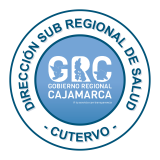 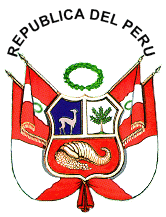 DIRECCIÓN SUB REGIONAL DE SALUD CUTERVO                                                                                                    C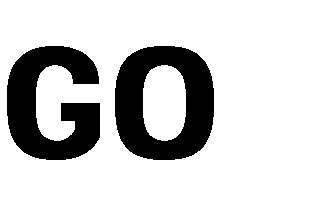 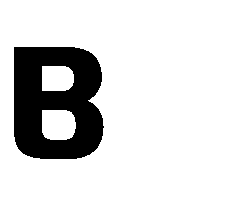 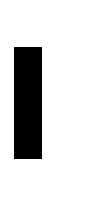 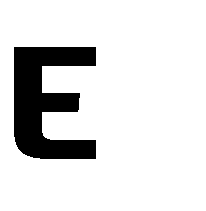 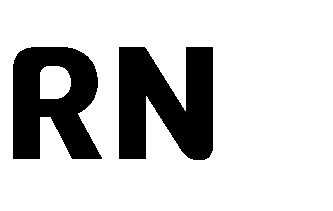 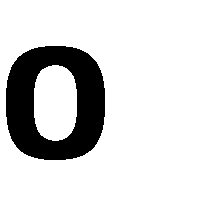 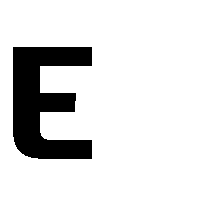 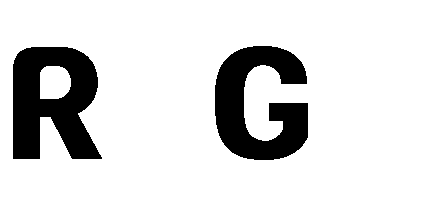 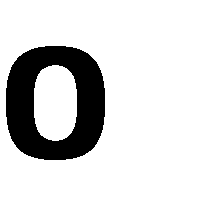 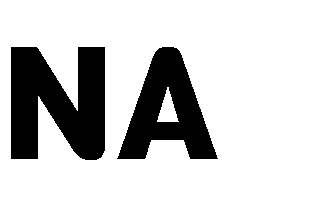 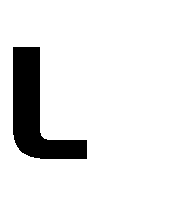 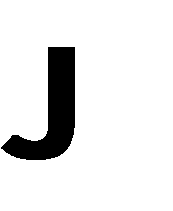 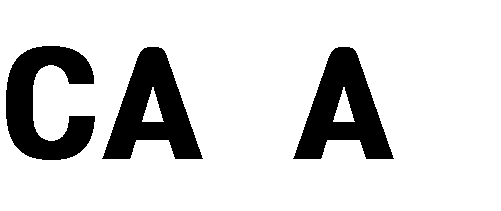 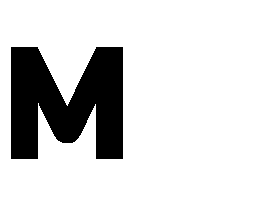 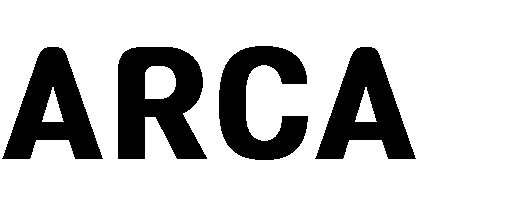 FORMATO DE SOLICITUD DE ACCESO A LA INFORMACIÓN PÚBLICALey N° 27806, Ley de Transparencia y Acceso a la Información PúblicaDEPENDENCIA DE LA CUAL SE REQUIERE LA INFORMACIÓN:Así mismo me comprometo a cancelar el costo de reproducción de la información solicitada, previa comunicación.Adicionalmente,   si   la información solicitada   se   encontrara   en   el portal web   del Gobierno Regional:   www.disacutervo.gob.pe,  se   dará   por   atendida  la   solicitud  previa indicación de la ubicación de la información.OBSERVACIONES:…………………………………………………………………………………………………………………………...……...………………………………………………………………………………………………………………………………….………………………………………………………………………………………………………………………………….………………………………………………………………………………………………………………………………….     Jr. Benjamín Duble N° 458                                               Pagina oficial: www.disacutervo.gob.peFUNCIONARIO RESPONSABLE DE BRINDAR LA INFORMACIÓN:FUNCIONARIO RESPONSABLE DE BRINDAR LA INFORMACIÓN:Nombre:Tec. José Wilder Delgado SalazarResolución de Designación:M Nº 400-2021-GR.REG-CAJ-DSRS-C-DG. Correo:wilder_crim@hotmail.comDATOS DEL SOLICITANTE:DATOS DEL SOLICITANTE:DATOS DEL SOLICITANTE:DATOS DEL SOLICITANTE:Nombres y Apellidos / Razón SocialNombres y Apellidos / Razón SocialDocumento de Identidad (DNI, RUC, Otros):Documento de Identidad (DNI, RUC, Otros):Domicilio (Av. Jr. Psje. Calle):Domicilio (Av. Jr. Psje. Calle):Domicilio (Av. Jr. Psje. Calle):Domicilio (Av. Jr. Psje. Calle):Distrito:Provincia:Provincia:Departamento:Telf. Celular:Telf. Fijo:Telf. Fijo:Telf. Fijo:E-mail:Fecha de Solicitud:Fecha de Solicitud:Fecha de Solicitud:INFORMACIÓN SOLICITADA (sea específico):FORMA DE ENTREGA DE LA INFORMACIÓN:FORMA DE ENTREGA DE LA INFORMACIÓN:FORMA DE ENTREGA DE LA INFORMACIÓN:FORMA DE ENTREGA DE LA INFORMACIÓN:FORMA DE ENTREGA DE LA INFORMACIÓN:Copia SimpleCopia  CertificadaCDE-mailOtroFirmaFecha y hora de recepción